Представители общественного совета при ГУ МВД Россиипо Самарской области провели встречу с жителями Борского района.       31 августа 2013 года член Общественного совета при ГУ МВД России по Самарской области Евгений Легостаев провел прием граждан в лекционном зале администрации муниципального района Борский. На приеме  также присутствовал заместитель председателя общественного совета при МО МВД России «Богатовский» Николай Бурлака.       В ходе встречи жители задавали вопросы , касающиеся гражданско-правовых взаимоотношений, порядок обжалования действий сотрудников полиции. На все вопросы были даны исчерпывающие ответы, разъяснен регламент подачи заявлений и жалоб.      Во время беседы  с жителями Борского района ими были высказаны пожелания по поводу увеличения числа патрулей на улицах райцентра, особенно в ночное время суток. Увеличение численности сотрудников ДПС на массовых мероприятиях. Не остался без внимания и вопрос по скорейшему вводу в эксплуатацию строящегося здания отдела полиции. После окончания приема Евгений Легостаев посетил отдел полиции № 46, где ознакомился с условиями работы полицейских. В ходе встречи были затронуты вопросы укомплектованности рабочих мест, знания оперативной обстановки. 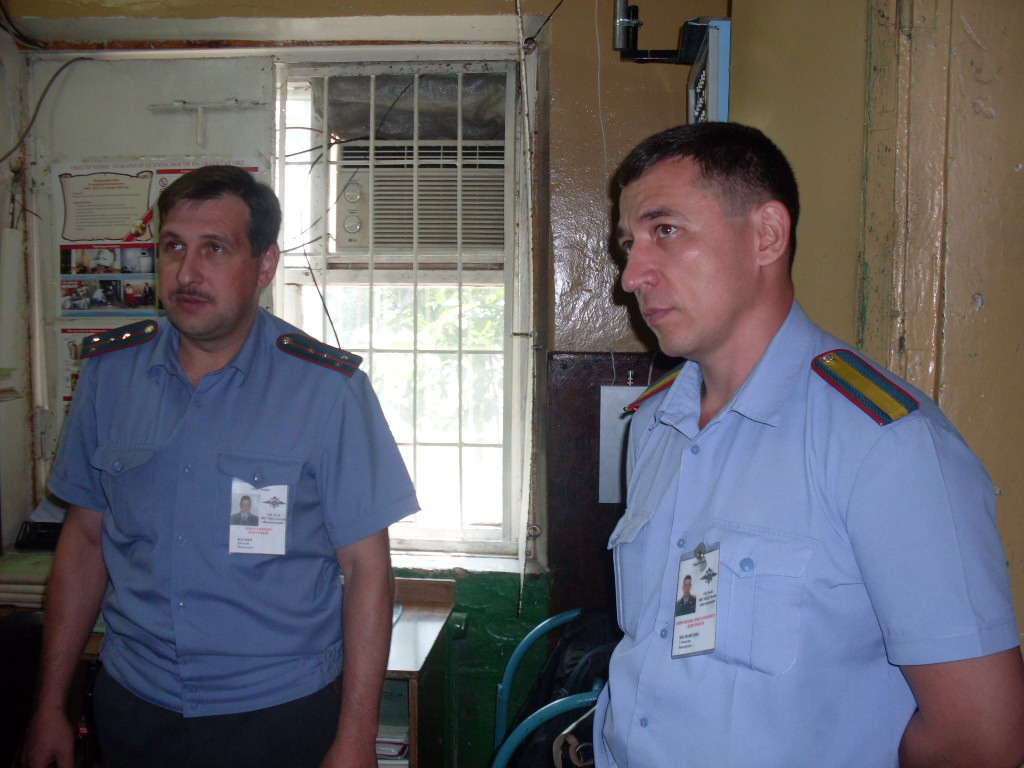 Членом Общественного совета обращено внимание на вежливое, тактичное поведение с гражданами, опрятный внешний вид при ношении формы.                                                                       Штаб МО МВД России «Богатовский»